SKU: AG-VACUUM/RBRegenerative Blower Vacuum Pump ConnectionConnect as this, remember use thread tape to avoid leaking: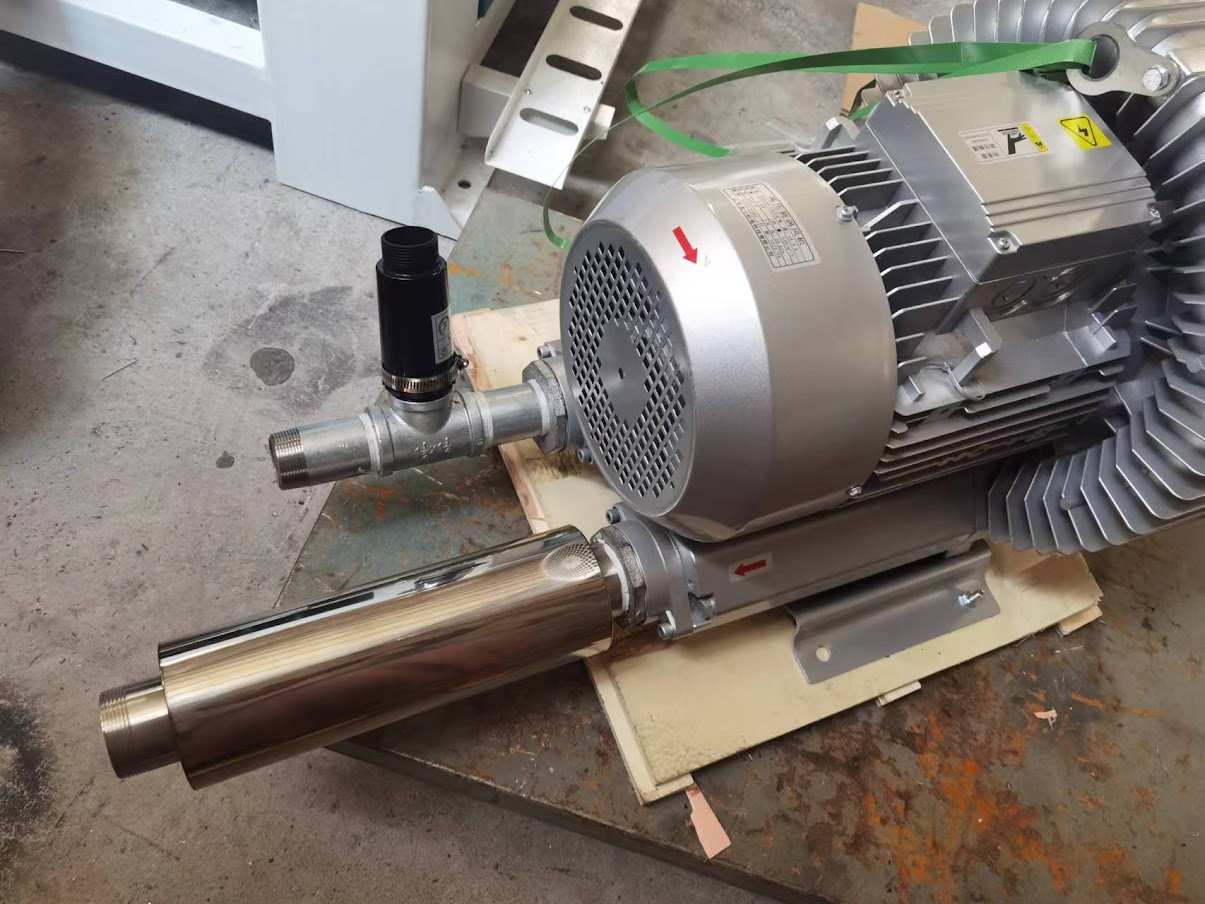 Vacuum Hose NOT Included, SKU: AG-VACUUM/45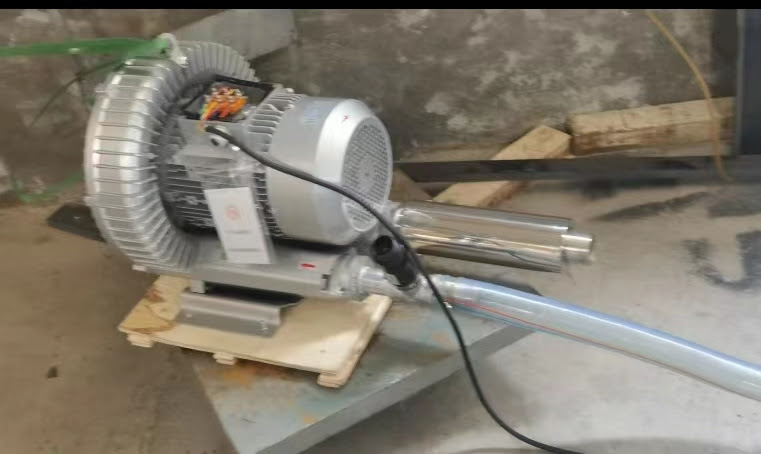 